Sted:	Røros HotellOnsdag 18.11 Temakurs: Finansregnskap v/Elin PettersenTorsdag 19.11 og fredag 20.11: Skattekurs v/Jan Bangen og Arnstein TveitoTemakurs – onsdag 18.11. FinansregnskapOppmøte på Røros hotell fra kl. 09.30, det serveres rundstykker og kaffe v/ankomst.Kurset starter kl. 10.00 og varer frem til kl. 17.00.Kurspris er i år:Kr 2.700 for regnskapskontor som har samarbeidsavtale med Norges Bondelag.
Kr 2.700 for medlemmer i Økonomiforbundet
Kr 3.200 for andre
Det gis 50 % rabatt fra og med deltaker nr. 4 fra samme kontor.
(i tillegg kommer kostnader til dagpakke på hotellet) Faglig oppdatering:6,5 timer – finansregnskap og 0,5 timer - skatte- og avgiftsrettSkattekurset – torsdag 19. og fredag 20.11.Kurs for ansatte på regnskapskontor som har serviceavtale med Bondelagets Servicekontor AS.Kursavgifta er dekka av den årlige servicekontingenten, men det blir fakturert et administrasjonsgebyr på kr. 1.900,- pr. deltaker. Priser og praktiske opplysninger ang. hotellet.Pr. person i enkeltrom m/frokost		kr. 850,-Pr. person i dobbeltrom m/frokost		kr. 700,-Dagpakke pr. person				kr. 540,-3 retters middag 18.11			kr. 450,-Varmmatbuffe med tradisjonellJulemat og dessert				kr. 450,-Hotellopphold/dagpakker betales direkte til hotellet ved avreise. Hotellet kan eventuelt fakturere til hvert Regnskapskontor hvis det blir gjort avtale i forkant. Vedlagte skjema «Faktura» må være utfylt og sendt hotellet før ankomst (eller sendes til meg på mail, så videresender jeg)Kursmateriell:Det vil dere få på mail før kursstart. Derfor er det viktig at dere ligger inne med riktig mailadresse!Når det gjelder Koronasituasjonen - så må vi følge anbefalingene fra FHI til enhver tid!Legger ved link:https://www.fhi.no/nettpub/coronavirus/rad-og-informasjon-til-andre-sektorer-og-yrkesgrupper/anbefalinger-ved--store-arrangementer-knyttet-til-koronasmitte-i-norge/Livestream – direkte fra Røros hotellDigital løsningVi håper at flest mulig kan delta fysisk på kurs, men pga. Covid19 tilbyr Bondelagets Servicekontor i 2020, livestream av Skattkurset for de som ønsker å "fjerndelta" på vårt årlige oppdateringskurs for samarbeidende regnskapsførere. Den digitale overføringen av det faglige programmet er et Zoom-webinar, ikke opptak. Vår dataavdeling opplyser at et normalt hjemmebredbånd skal være tilstrekkelig for å følge kurset på denne måten. De som melder seg på digital deltakelse får tilsendt en lenke til webinaret (kreves en liten installasjon for de som ikke har zoom, men dette er enkelt og uten kostnader for tilhørerne). Link til digital deltakelse sendes ut i forkant av kurset. ﻿﻿Følgende datoer tilbys: 19. og 20. november (Livestream direkte fra Røros)7. og 8. desember (kun digitalt fra Landbrukets hus). ﻿Digital påmelding https://response.questback.com/norgesbondelagbondelagetsse/vcu07zdglu for digital påmelding i forbindelse med utsending av ordinær påmelding. Påmeldingsfristen kan være den samme som for selve skattekurset.  Det følger digital kursperm med digitalt kurs. Prisen er det samme for digitalt kurs som fysisk (Kr. 1900 pr. person)Når det gjelder temakursene blir det ikke en digital løsning for disse. Dette pga. at de samme kursene går over 3 år, og vi kan arrangere det samme et år i tillegg om nødvendig.Påmelding – innen 2. oktoberFyll ut vedlagte påmeldingsskjema og send samla påmelding fra deres kontor til:anne.kindseth.foll@bondelaget.noVelkommen til kurs!Vennlig hilsenBondelagets Servicekontor ASAnne K. Føll (99014984)Vedlegg:PåmeldingsskjemaFaktura InvitasjonInvitasjonInvitasjonVår datoVår datoVår referanseUtarbeidet avTil:Samarbeidende Regnskapskontor og RegnskapsførereTil:Samarbeidende Regnskapskontor og Regnskapsførere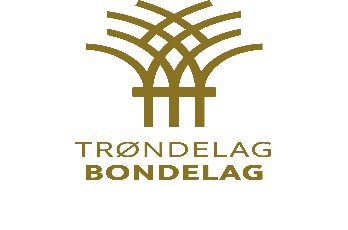 